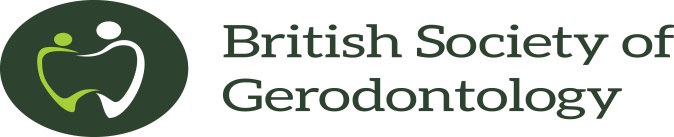                                           Registered Charity 1118671								 	  British Society of GerodontologyMinutes of the Annual General Meeting held on 7th December 2017, Royal College of Physician, London.  Present:,  Vicki Jones, Mark Taylor, Rebecca Wassall, Peter Frost, Julie Procter, Fiona Ellwood, Mili Doshi, Charlotte Wilson-Dewhurst, Zoe Greenwood, Suzanne Burke, Rebecca Charles, Ros Davies, Jodie Bustin, Adele Cunningham, Grace Kelly, Preety Naik, Debbie Lewis, Brooke Zaidman, Leah Henry, Heather Lloyd, Liz Mavor, Mike Butler, Janet Griffiths Apologies:  Joanna Millwood2.  Minutes of the last meeting 1st December 2016, SOAS, London: were accepted as a true record. Matters arising: None.  Officers’ Reports4.1 Chairperson (Vicki Jones)Vicki present her report to the AGM and she thanked the Committee for their support. 4.2 President (Ros Davies)RD thanked all the BSG members who supported her throughout her presidential year. Both her meetings that covered oral health and care homes were very successful.  4.3 Treasurer (Mark Taylor): Report April 2016-17MT submitted the accounts for 2016/17 for BSG members. It was agreed that to fulfil the BSG charity objectives that pledges for post prizes, dementia DVD for carers, support for research into oral health and older people would be considered for 2018 and will be discussed at June OGM. MT indicated that David Davis was still the BSG auditor had suggested that he would like to stand down in 2018 once a new auditor was found. 4.4 Membership Secretary (Liz Mavor)LM reported that the main issues were the transition to the new online system for subscriptions and the journal was still on going. It was proposal to that journals for those members paying at the wrong rate will cease.  This was LM last meeting as membership secretary and the chair thanked her on behalf of the committee and wished her well in her retirement.  4.5 Secretary (Becky Wassall)BW reported that she had submitted the charity report and accounts to the Charity Commission. There had been a steady flow of BSG requests for information which she forwarded onto the relevant committee members.  4.6 Website Editor (Mike Butler)MB reported that this was the first online payments and had gone well with 117 applicants paid on line. JASK the website company has improved ease of payment through Paypal. Mailchimp is now set up on the website to use to circulate to members and bespoke mailing groups. Facebook and Twitter are now on the website and MB thanked MD and RD for promoting BSG. 4.7 Newsletter Editor (Jodie Bustin)Jodie Bustin has agreed to take on the role and will be compiling a newsletter in the 2018.4.8 Sponsorship Secretary (Debbie Lewis)DL thanked sponsors for their ongoing support for meetings but indicated that it was becoming increasingly difficult to attract new sponsors and asked members for support.  Meetings  5.1 09 June 2017, Marriot Hotel, CardiffThe summer meeting 2017 was in conjunction with the All Wales Special Interest Group/Special Oral Health Care and Wales 1000 Lives plus at The Marriott Hotel, Cardiff was very successful with over 150 applicants. The educational theme was oral care for older people living in care homes part 1.  5.2 1st December 2017, Royal College of Physicians, LondonThe winter meeting 2017 was well attended at The Royal College of Physicians. The educational theme was oral care for older people living in care homes part 2.    5.3 Summer meeting 8th June 2018, Winchester (Verna Easterby-Smith)The educational theme for the meeting will be around the future for older people and oral care in the UK. VES urged members to attend the meeting.Nominated Officers 2018The secretary had circulated to BSG members nomination forms prior to the AGM and the following members elected and others continued in post.  Chairperson			Vicki Jones President			Verna Easterby-SmithPresident elect		Mili DoshiPast President			Ros DaviesHonorary treasurer		Mark TaylorMembership secretary      	Ros DaviesHonorary secretary		Rebecca WassallCommittee 			Rebecca Charles DCP rep                          				Brooke Zaidman          			Debbie Lewis					       				Janet Griffiths (co-opted)SCD STr Rep			Adele Cunningham Website editor			Mike ButlerSponsorship secretary	Debbie Lewis Newsletter editor		Jodie BustinHonorary auditors		David DavisOHP Group Report 2017 VJ presented the OHP report to the members. The pledge to update the oral health for older people resources and dementia DVD was still on going. 8. BSG Charitable Status Objectives of the BSG continue to be met and the annual report and accounts were submitted by BW to the Charity Commission.  9. UK Special Care Dentistry FederationDiscussion around above and BSG is very much inclined to join the proposed Federation.  10. Valedictory address and installation of new BSG presidentRos Davies handed over the role of BSG president to Verna Easterby-Smith. Ros thanked members for their support which had helped deliver a successful year as president.  The AGM was declared closed at 6:00 pm11.  Date and venue of next meetingThe annual general meeting will be held 6th December 2018, Rooms, London.  Minutes confirmed by the BSG President………………………………………………Date………………………………………………Appendix A – 1A2A3A4A5A6A